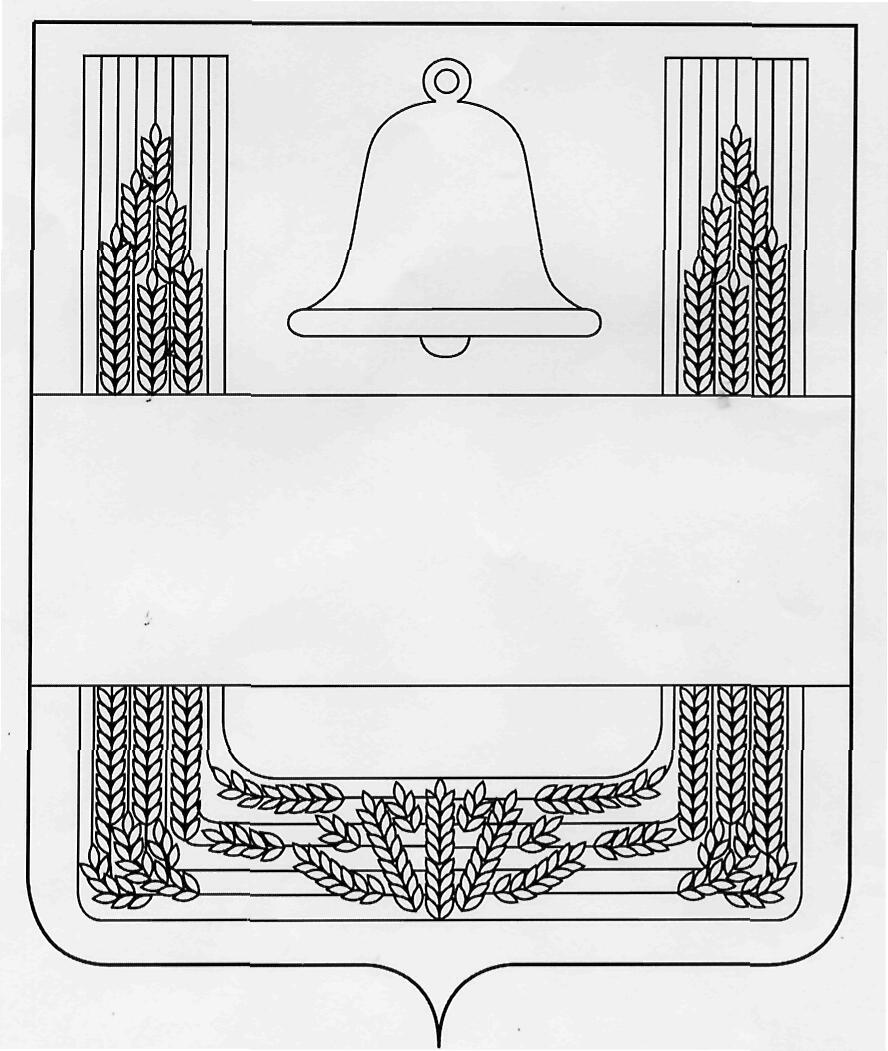 Совет депутатов сельского поселения Елец-Маланинский сельсовет Хлевенского муниципального района  Липецкой областишестьдесят первая сессия Совета депутатовпятого созываРешение20 декабря 2019 года              с. Елец-Маланино               №131О внесении изменений в Положение «О денежном содержании и дополнительных гарантиях выборного должностного лица администрации сельского поселения Елец-Маланинский сельсовет Хлевенского муниципального района»Рассмотрев представленный главой администрации сельского поселения проект «Изменений в Положение  «О денежном содержании и дополнительных гарантиях  выборного должностного лица администрации сельского поселения Елец-Маланинский сельсовет Хлевенского муниципального района», учитывая решение постоянной комиссии по правовым вопросам и местному самоуправлению, руководствуясь Уставом сельского поселения Елец-Маланинский сельсовет, Совет депутатов сельского поселения Елец-Маланинский  сельсовет	РЕШИЛ:1.Принять «Изменения в Положение «О денежном содержании и дополнительных  гарантиях выборного должностного лица администрации сельского поселения Елец-Маланинский сельсовет Хлевенского  муниципального района», принятое  решением  Совета депутатов  сельского поселения Елец-Маланинский сельсовет от 20.06.2018 года №89  (Прилагается).2.Направить  указанный нормативный правовой акт главе сельского поселения Елец-Маланинский сельсовет для подписания и обнародования.3.Настоящее решение вступает в силу со дня его принятия.Председатель Совета депутатов сельскогопоселения Елец-Маланинский сельсовет                      Т.Г.ЩербатыхПриложениек решению Совета депутатовсельского поселения Елец-Маланинский сельсоветХлевенского муниципального района«О внесении изменений в Положение «О денежном содержании и дополнительных гарантиях выборного должностного лица администрации сельского поселения Елец-Маланинский сельсовет Хлевенского муниципального района»Изменения в Положение «О денежном содержании и дополнительных  гарантиях выборного должностного лица администрации сельского поселения Елец-Маланинский сельсовет Хлевенского  муниципального района»Статья 1.Внести в Положение «О денежном содержании и дополнительных гарантиях выборного должностного лица администрации сельского поселения Елец-Маланинский сельсовет Хлевенского муниципального района», принятое Совета депутатов  сельского поселения Елец-Маланинский сельсовет от 20.06.2018 года №89   следующие изменения:пункт 2.2. Статьи 2. Оплата труда выборного должностного лица изложить в следующей редакции:«2.2.Выборному должностному лицу устанавливается ежемесячное денежное вознаграждение и ежемесячное денежное поощрение в следующих размерах:Индексация ежемесячного денежного вознаграждения выборного должностного лица производится в соответствии с действующим законодательством.».	Статья 2.	Настоящие Изменения вступают в силу с 01 января 2020 года.Глава сельского поселения Елец-Маланинский сельсовет                                             В.С.ЛевыкинНаименование должностиЕжемесячное денежное вознаграждение ( в рублях)Ежемесячное денежное поощрение ( в процентах от ежемесячного денежного вознаграждения)Глава администрации сельского поселения2380250